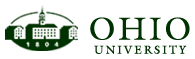 University Curriculum CouncilApril 27, 20213:00 – 5:00 p.m.Microsoft Teams        AGENDA     Chair Report: Benjamin BatesApproval of the April 13, 2021 meeting minutes.      Associate Provost for Faculty and Academic Planning, Howard Dewald     Programs Committee: Connie Patterson, ChairAgendaPrograms Committee GuidelinesNew program templates      Program Review Committee: Bärbel Such, ChairReportCivil Engineering: Second ReadingCollege of Business: Second ReadingLinguistics: Second Reading      Individual Course Committee: Sally Marinellie, Chair; Beth Quitslund, Co-ChairAgenda 